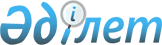 О судебном приговореНормативное постановление Верховного Суда Республики Казахстан от 20 апреля 2018 года № 4.
      Судебный приговор - важнейший акт применения права, которым подводится итог всему предшествующему производству по уголовному делу.
      В целях совершенствования судебной практики, устранения имеющихся недостатков и улучшения качества приговоров пленарное заседание Верховного Суда Республики Казахстан постановляет дать следующие разъяснения.
      1. Согласно закону приговор - это решение по уголовному делу, вынесенное от имени Республики Казахстан в судебном заседании судом первой и апелляционной инстанций по вопросу виновности или невиновности подсудимого и о применении или неприменении к нему уголовного наказания с соблюдением принципов правосудия, указанных в пункте 3 статьи 77 Конституции Республики Казахстан (далее - Конституция) и в главе 2 Уголовно-процессуального Кодекса Республики Казахстан (далее - УПК). 
      При принятии решений, предусмотренных пунктами 4), 5) части первой статьи 431 УПК, апелляционной инстанцией выносится постановление об отмене приговора (постановления) суда первой инстанции и затем с соблюдением требований главы 46 УПК постановляется новый приговор.
      Приговор обязателен для всех без исключения государственных органов, органов местного самоуправления, юридических лиц, должностных лиц, граждан и подлежит неукоснительному исполнению.
      Постановление приговора от имени государства, его значимость требуют от судей осознания особой ответственности за его законность и обоснованность.
      2. Судам следует иметь в виду, что приговор является законным, если он постановлен законным составом суда с соблюдением правил подсудности, в точном соответствии с требованиями уголовно-процессуального закона о процедуре судебного разбирательства на основе принципа состязательности и равноправия сторон с обеспечением их доступа к исследованию доказательств на равных основаниях, при условии правильного применения норм права.
      Обоснованность приговора означает, что он основывается на доказательствах, которые собраны с соблюдением требований закона и непосредственно в судебном заседании полно, объективно и всесторонне исследованы, приведен их анализ и дана надлежащая оценка, а выводы суда мотивированы.
      3. Обратить внимание судов на важность соблюдения процессуальных норм, регламентирующих требования к форме и содержанию приговора, что способствует полному раскрытию содержания принятых судом решений. Он должен соответствовать как по форме, так и по содержанию требованиям статей 395, 396, 397, 398, 399, 400, 401 УПК.
      При составлении приговора следует руководствоваться внутренними документами судебной системы, регламентирующими вопросы юридической техники и параметры составления судебных актов.
      4. Приговор излагается на языке судопроизводства, в ясных, понятных выражениях, без излишних повторов тождественных по смыслу фраз и громоздких предложений. Приговор излагается последовательно с тем, чтобы каждое новое положение вытекало из предыдущего и было логически связано с ним. Недопустимо описание событий, не относящихся к рассматриваемому делу, употребление неточных формулировок, непринятых сокращений, слов и выражений, неприемлемых в официальных документах. Показания участников процесса приводятся от третьего лица и должны содержать изложение только тех сведений, которые касаются рассматриваемого дела. При этом необходимо отражать номер файла, время допроса указанного лица в случае фиксирования судебного заседания средствами аудио-, видеозаписи.
      Исправления в приговор в соответствии с частью пятой статьи 395 УПК могут быть внесены только в совещательной комнате, оговорены и удостоверены подписью судьи на соответствующей странице приговора. Внесение каких-либо исправлений после его провозглашения не допускается. Все вопросы решаются и излагаются в приговоре так, чтобы не возникало затруднений при его исполнении. Полный текст приговора подлежит изготовлению в совещательной комнате, подписывается судьей и после этого оглашается в том же судебном заседании, в котором закончилось разбирательство дела. Копия приговора должна быть вручена осужденному или оправданному, защитнику и обвинителю в течение пяти суток, а при большом объеме – не позднее пятнадцати суток после его провозглашения. Другим участникам процесса копия приговора вручается в тот же срок с момента поступления ходатайства.
      После провозглашения приговора председательствующий разъясняет существо принятого решения, о чем делается отметка в протоколе судебного заседания.
      В этом же судебном заседании председательствующий должен разъяснить срок и порядок обжалования приговора, его исполнения, последствия неисполнения приговора и иные вопросы, предусмотренные статьей 402 УПК.
      Оглашение устных выводов, не облеченных в установленную законом письменную форму и не подписанных судьей, судебным приговором не является.
      5. Разъяснить судам, что по каждому делу в одном судебном разбирательстве независимо от количества подсудимых выносится только один приговор. Если подсудимому предъявлено обвинение в совершении нескольких уголовных правонарушений, суд, при наличии к тому оснований, постановляет приговор, которым по одним эпизодам обвинения оправдывает, а по другим осуждает его.
      При рассмотрении дела в отношении нескольких лиц суд в одном приговоре, в зависимости от установленных в ходе судебного следствия обстоятельств, может принять решение об оправдании одних и о признании виновными других.
      6. Обвинительный приговор постановляется, если судом бесспорно установлено, что совершено уголовное правонарушение, это уголовное правонарушение совершено подсудимым, он виновен в его совершении, его вина подтверждена доказательствами, собранными с соблюдением требований закона. При этом должны отсутствовать основания для прекращения производства по делу и основания для направления дела прокурору, предусмотренные статьей 323 УПК. Виновность лица в совершении уголовного правонарушения признается доказанной лишь в тех случаях, когда суд, руководствуясь презумпцией невиновности, исследовав все доказательства непосредственно, толкуя все неустранимые сомнения в пользу подсудимого, в рамках надлежащей правовой процедуры дал ответы на все вопросы, указанные в статье 390 УПК.
      7. Обвинительный приговор с назначением уголовного наказания, подлежащего отбыванию осужденным, постановляется в отношении лица, виновного в совершении уголовного правонарушения, при условии, что за совершенное уголовное правонарушение он подлежит наказанию и отсутствуют препятствия для его назначения и отбывания.
      8. В соответствии с частью шестой статьи 393 УПК обвинительный приговор с назначением уголовного наказания и освобождением от его отбывания постановляется, если в судебном заседании установлены предусмотренные законом обстоятельства, а именно:
      если к моменту его вынесения издан акт амнистии, освобождающий от применения наказания или отбывания, назначенного осужденному за совершенное им уголовное правонарушение;
      когда время нахождения подсудимого под стражей по данному делу, с учетом правил зачета, установленных статьей 62 УК, поглощает назначенное судом наказание.
      Обвинительный приговор в отношении лица, совершившего уголовный проступок, преступление небольшой или средней тяжести с назначением уголовного наказания и освобождением от его отбывания может быть постановлен и в том случае, если возникшие чрезвычайные обстоятельства повлекли наступление особо тяжких последствий для членов его семьи (часть первая статьи 76 УК).
      Психическое расстройство лица, лишающее его возможности осознавать фактический характер и общественную опасность своих действий (бездействия) либо руководить ими, наступившее после совершения уголовного правонарушения, но до вынесения приговора по делу, поступившему в суд с обвинительным актом, в соответствии с частью первой статьи 75 УК также является обстоятельством, в силу которого виновное в совершении уголовного правонарушения лицо не может отбывать наказание. В таких случаях суд постановляет обвинительный приговор с назначением наказания и освобождением от его отбывания. Одновременно суд решает вопрос о необходимости применения принудительных мер медицинского характера, предусмотренных статьей 93 УК.
      В случаях, когда деяние, запрещенное уголовным законом, совершено лицом в состоянии невменяемости или лицо после вынесения приговора заболело психическим расстройством, делающим невозможным исполнение наказания, суд выносит постановление на основании части первой статьи 521 УПК.
      9. Вопрос о прекращении судом уголовного дела на основании акта амнистии подлежит рассмотрению с проведением в соответствии с частью первой статьи 321 УПК предварительного слушания с участием подсудимого. При этом постановление о прекращении дела выносится судом при отсутствии обстоятельств, препятствующих применению акта амнистии, в котором указываются основания прекращения дела и согласие подсудимого на применение акта амнистии. Под согласием подсудимого понимается полное признание им предъявленного обвинения и заявленного гражданского иска. Постановление о прекращении дела должно соответствовать требованиям статьи 327 УПК и разрешать вопросы взыскания гражданского иска. При этом следует учесть, что по требованиям части первой статьи 170 УПК суд должен удовлетворить гражданский иск полностью. В этом же постановлении суд разрешает вопрос о вещественных доказательствах в порядке, установленном частью третьей статьи 118 УПК.
      В случае, когда подсудимый считает себя невиновным или не согласен с гражданским иском, суд назначает и проводит главное судебное разбирательство, которое завершается, при наличии к тому оснований, постановлением обвинительного приговора с назначением виновному наказания и освобождением от него.
      Если в ходе судебного следствия не будут установлены обстоятельства, препятствующие применению акта амнистии, то суд в соответствии со статьей 343 УПК прекращает дело вследствие акта амнистии.
      Вопрос о применении акта амнистии по уголовным делам, где вещественными доказательствами признаны деньги и иные ценности, нажитые преступным путем, предметы незаконного предпринимательства и контрабанды, решается в главном судебном разбирательстве, так как в соответствии с пунктом 4) части третьей статьи 118 УПК эти вещи подлежат обращению в доход государства по приговору суда.
      10. Разъяснить судам, что смерть подсудимого влечет прекращение производства по делу на любой стадии судопроизводства путем вынесения постановления на основании пункта 11) части первой статьи 35 и статей 327, 343 УПК. При наличии ходатайства сторон для реабилитации умершего или для рассмотрения дела в отношении других лиц, совершивших уголовное правонарушение совместно с ним, а также установления имущества, добытого преступным путем, денежных средств и иных ценностей, подлежащих конфискации или обеспечивающих возмещение причиненного вреда, производство по делу продолжается и завершается, при наличии к тому оснований, постановлением обвинительного приговора в отношении умершего. При этом в резолютивной части приговора формулируется вывод о признании его виновным по соответствующей статье уголовного закона без назначения наказания.
      Обвинительный приговор без назначения уголовного наказания либо с освобождением от уголовной ответственности постановляется в отношении несовершеннолетнего при наличии оснований, предусмотренных статьей 83 УК. При этом к несовершеннолетнему могут быть применены принудительные меры воспитательного воздействия.
      11. Судам необходимо иметь в виду, что в случае истечения сроков давности привлечения к уголовной ответственности, установленных статьей 71 УК, производство по делу подлежит прекращению путем вынесения постановления на основании пункта 4) части первой статьи 35, статей 327 и 343 УПК на стадии предварительного слушания или в главном судебном разбирательстве.
      Если против прекращения по указанному основанию возражает подсудимый, то производство по делу продолжается и завершается, при наличии к тому оснований, постановлением обвинительного приговора с освобождением от уголовной ответственности за совершенное уголовное правонарушение.
      В случае установления факта истечения срока давности в главном судебном разбирательстве, например, в случае переквалификации уголовного правонарушения, суд постановляет обвинительный приговор с освобождением виновного лица от уголовной ответственности.
      Вопрос о применении срока давности к лицу, совершившему уголовное правонарушение, за которое может быть назначена смертная казнь или пожизненное лишение свободы, разрешается судом только в главном судебном разбирательстве путем постановления приговора. При этом суд вправе применить сроки давности, постановить обвинительный приговор и освободить лицо от уголовной ответственности. Если суд не сочтет возможным освободить лицо от уголовной ответственности в связи с истечением срока давности, то он постановляет обвинительный приговор с назначением наказания в соответствии с частью пятой статьи 71 УК.
      12. В соответствии с частью первой статьи 36 УПК суд вправе постановлением прекратить производство по делу либо постановить обвинительный приговор с освобождением виновного лица от уголовной ответственности по нереабилитирующим основаниям в связи с его деятельным раскаянием, примирением с потерпевшим, в том числе в порядке медиации, и заглаживанием причиненного ему вреда, при превышении пределов необходимой обороны вследствие страха, испуга или замешательства, вызванного общественно-опасным посягательством, при отставании несовершеннолетнего в психическом развитии, не связанном с психическим расстройством, то есть в случаях, предусмотренных частью первой статьи 65, статьями 66, 67, частями второй и третьей статьи 68, частью первой статьи 83, частью третьей статьи 15 УК и по другим нереабилитирующим основаниям освобождения от уголовной ответственности, прямо предусмотренным в Общей части Уголовного кодекса.
      К нереабилитирующим основаниям, влекущим постановление обвинительного приговора с освобождением от уголовной ответственности, относятся также обстоятельства, предусмотренные в примечаниях к статьям 125, 175, 253 (пункт 1),  255, 261, 267, 287, 288, 296 (пункт 2), 347,  367 (пункт 2), 426, 442, 444, 445, 446, 447, 453 УК.
      Во всех этих случаях при отсутствии спора между сторонами о наличии обстоятельств, влекущих освобождение от уголовной ответственности, производство по делу прекращается постановлением на стадии предварительного слушания или в главном судебном разбирательстве на основании пункта 12) части первой статьи 35, части первой статьи 36, статей 327 и 343 УПК.
      Обвинительный приговор с освобождением от уголовной ответственности по указанным основаниям постановляется лишь по завершении главного судебного разбирательства в соответствии с частью пятой статьи 393 УПК.
      13. В соответствии с частью восьмой статьи 393 УПК обвинительный приговор с назначением наказания и отсрочкой отбывания наказания на основании части первой статьи 74 УК, с учетом установленных данной нормой ограничений, постановляется в отношении беременных женщин и женщин, имеющих малолетних детей, мужчин, воспитывающих в одиночку малолетних детей.
      Обвинительный приговор с назначением наказания и отсрочкой отбывания наказания на основании части второй статьи 76 УК, с учетом установленной данной нормой ограничений, постановляется в отношении лиц, совершивших тяжкое или особо тяжкое преступление, при наступлении особо тяжких последствий для членов его семьи вследствие чрезвычайных обстоятельств.
      При этом судам следует иметь в виду, что наличие хотя бы одного из оснований, предусмотренных в части первой статьи 74 или части второй статьи 76 УК, обязывает их обсудить и решить вопрос об отсрочке отбывания наказания с приведением мотивов.
      14. Вводная часть приговора должна соответствовать требованиям статьи 396 УПК и начинаться с указания на то, что он постановлен именем Республики Казахстан. Датой постановления приговора является день, месяц и год его провозглашения. Местом постановления является город или иной населенный пункт, где приговор был фактически вынесен и подписан председательствующим или составом суда при коллегиальном рассмотрении дела.
      В этой части приговора, кроме того, должны быть указаны полное и точное наименование суда, постановившего приговор, состав суда с указанием должностей, государственный обвинитель, защитник, секретарь судебного заседания, переводчик, другие участники процесса, их представители, если они принимали участие. В отношении каждого лица, которое упоминается во вводной части приговора, необходимо указывать не только фамилию, но и инициалы. Отражаются все данные о подсудимом, перечисленные в пункте 4) статьи 396 УПК, при этом сведения о фамилии, имени, отчестве, годе, месяце, дне и месте рождения должны соответствовать документу, удостоверяющему его личность.
      Здесь же указывается в открытом или закрытом судебном заседании рассматривалось дело, о применении судом аудио-видеофиксации, о рассмотрении дела, оконченного в порядке ускоренного досудебного расследования, о его рассмотрении в сокращенном порядке, согласительном, приказном производстве или в порядке частного обвинения.
      15. Разъяснить, что к иным сведениям о личности подсудимого, имеющим значение для дела, могут относиться данные, которые учитываются при назначении наказания, при определении вида учреждения уголовно-исполнительной системы, установлении вида рецидива, квалификации действий. В частности, это данные о непогашенных и неснятых судимостях, о применении акта амнистии, об имеющейся у подсудимого инвалидности и другие сведения.
      При приведении сведений о непогашенных судимостях указывается дата осуждения, уголовный закон, вид и размер как основного, так и дополнительного наказания, отбывание наказания в местах лишения свободы, основание и дата освобождения от наказания. Наименование суда, которым подсудимый осуждался ранее, указывается только в том случае, если назначенное наказание не отбыто и новое наказание может быть назначено по совокупности уголовных правонарушений или совокупности приговоров.
      Погашенные и снятые судимости в вводной части приговора не указываются за исключением случаев, когда к подсудимому ранее применялся акт амнистии, и это обстоятельство имеет значение для решения вопроса о применении к нему вновь изданного акта амнистии.
      В вводной части приговора надлежит указывать уголовный закон, предусматривающий уголовное правонарушение, в совершении которого обвиняется подсудимый и по которому он предан суду (статья, часть, пункт). В случае изменения обвинения в ходе предварительного слушания или в главном судебном разбирательстве указывается, в совершении какого уголовного правонарушения подсудимому предъявлено окончательное обвинение.
      Сноска. Пункт 15 с изменением, внесенным нормативным постановлением Верховного Суда РК от 11.12.2020 № 6 (вводится в действие со дня первого официального опубликования).


      16. Одним из условий постановления законного приговора является соответствие описательно-мотивировочной части доказательствам, исследованным в судебном заседании. При составлении этой части суд обязан выполнить требования статьи 397 УПК.
      Описательная часть приговора должна содержать описание преступного деяния, признанного судом доказанным, с указанием места, времени, способа его совершения, формы вины, мотивов и последствий уголовного правонарушения. Это описание должно быть ясным, лаконичным. Если уголовное правонарушение совершено группой лиц, группой лиц по предварительному сговору или организованной группой, должны быть описаны конкретные преступные действия, совершенные каждым из подсудимых.
      При составлении приговора по многоэпизодным уголовным правонарушениям необходимо соблюдать хронологию, последовательность событий в их взаимосвязи. Описание эпизодов возможно нумеровать цифрами 1, 2, 3 и т.д.
      В мотивировочной части отражается отношение подсудимого к предъявленному обвинению. Отношение подсудимого к предъявленному обвинению должно содержать его конкретно сформулированную позицию о признании обвинения полностью или частично, в какой части обвинения или по какой уголовно-правовой квалификации он признает вину и в какой части не соглашается с обвинением, либо полностью не признает вину.
      В мотивировочной части также приводятся показания потерпевшего, свидетелей, содержание депонированных показаний, исследованных в судебном заседании, протоколов процессуальных действий, материалов дела. Ссылка на протоколы процессуальных действий и иные материалы должна содержать указание на тома и страницы уголовного дела.
      В этой же части обосновывается применение нормативно-правовых актов, а при необходимости и международных договоров, ратифицированных Республикой Казахстан, положения которых относятся к рассматриваемому уголовному делу.
      Здесь же приводится анализ доказательств, выводы суда о доказанности обвинения и квалификации деяния, мотивы по которым суд принял одни доказательства и отверг другие, оценка каждого довода стороны защиты и обвинения, обоснование решений по наказанию и виду рецидива, гражданскому иску, о вещественных доказательствах, распределении процессуальных издержек и по иным вопросам, предусмотренным статьей 390 УПК в той же последовательности. Мотивировочная часть является обоснованием решений, излагаемых в резолютивной части, и поэтому не должна входить с нею в противоречие.
      17. В мотивировочной части обвинительного приговора излагается оценка доводов подсудимого, приведенных им в обоснование своей позиции.
      В случае изменения подсудимым своих показаний, данных им во время досудебного производства по делу, суд должен тщательно исследовать все его показания, выяснить причины их изменения, в совокупности с другими доказательствами дать им объективную оценку.
      При этом следует иметь в виду, что отказ подсудимого от дачи показаний не является доказательством его виновности. Непризнание вины и отказ от дачи показаний подсудимым следует расценивать как способ защиты от предъявленного обвинения и они не должны учитываться в качестве обстоятельств, отрицательно характеризующих его личность.
      В соответствии с подпунктом 9) пункта 3 статьи 77 Конституции никто не может быть осужден лишь на основе собственного признания. В этой связи судам следует иметь в виду, что признание подсудимым своей вины может быть положено в основу обвинительного приговора лишь при подтверждении виновности совокупностью других доказательств, собранных по делу.
      18. В силу презумпции невиновности и в соответствии со статьей 19 УПК обвинительный приговор не может быть основан на предположениях и должен быть подтвержден достаточной совокупностью достоверных доказательств.
      Текст приговора должен содержать мотивированное решение по ходатайствам сторон, касающимся дополнительных доказательств, их относимости, допустимости и достоверности, если в ходе главного судебного разбирательства по этим ходатайствам не было принято решение в виде отдельного постановления.
      По делу должны исследоваться все возникшие версии. Имеющиеся противоречия между доказательствами подлежат выяснению и оценке. Неустранимые сомнения в виновности подсудимого, а также сомнения, возникающие при применении уголовного и уголовно-процессуального законов, толкуются в его пользу.
      19. Приводя доказательства в мотивировочной части приговора, суд не должен ограничиваться перечислением и приведением их содержания, он обязан сделать их всесторонний анализ, дать оценку всем доказательствам, как уличающим, так и оправдывающим подсудимого, как подтверждающим выводы суда, так и противоречащим этим выводам.
      При рассмотрении дела в отношении нескольких подсудимых либо когда подсудимый обвиняется в совершении нескольких уголовных правонарушений, суду надлежит дать анализ доказательств в отношении каждого подсудимого и по каждому обвинению. Приводя доказательства, необходимо указывать, какие обстоятельства они подтверждают, какие - опровергают, почему одни доказательства признаны достоверными, а другие отвергнуты.
      При оценке доказательств судам следует руководствоваться положениями, закрепленными в подпункте 9) пункта 3 статьи 77 Конституции, статьях 112 и 125 УПК, и иметь в виду, что доказательства, полученные с нарушением закона, не имеют юридической силы и потому они не могут быть положены в основу обвинительного приговора, а также использованы при доказывании любого обстоятельства, указанного в статье 113 УПК. В случае признания доказательства полученным с нарушением закона суд должен мотивировать в приговоре свое решение об исключении его из совокупности доказательств по делу, указав, в чем выразилось нарушение закона.
      20. При рассмотрении уголовных дел судам необходимо соблюдать принцип непосредственности судопроизводства. В соответствии со статьей 331 УПК приговор должен быть основан только на тех доказательствах, которые были исследованы непосредственно в главном судебном разбирательстве. Суд не вправе ссылаться в приговоре в подтверждение своих выводов на доказательства, если они не были предметом исследования в судебном заседании с участием сторон.
      Оглашение показаний подсудимого, потерпевшего, свидетелей, полученных в ходе досудебного производства по делу, а также воспроизведение приложенных к протоколу допроса звукозаписи, видеозаписи или киносъемки, их показаний и ссылка на них в приговоре возможны только в случаях, предусмотренных статьями 368 и 372 УПК. Фактические данные, содержащиеся в этих показаниях, могут быть положены в основу выводов суда только после их проверки, всестороннего исследования и подтверждения в главном судебном разбирательстве.
      При сокращенном порядке судебного следствия приговор может основываться на доказательствах, полученных при производстве следствия и дознания и не оспоренных в суде сторонами. При наличии спора о доказательствах, полученных в ходе досудебного расследования, они должны быть проверены и исследованы непосредственно в судебном заседании. При этом суд должен постановить о проведении судебного следствия в полном объеме.
      21. При отказе от дачи показаний потерпевшего, свидетеля, являющегося супругом или близким родственником подсудимого, а равно при отказе от дачи показаний самого подсудимого или священнослужителя, суд вправе сослаться в приговоре на показания, данные этими лицами ранее, лишь в том случае, если в ходе досудебного производства по делу, перед допросом, им были разъяснены положения, содержащиеся в подпункте 7) пункта 3 статьи 77 Конституции, в статьях 28 и 78 УПК, согласно которым никто не обязан давать показания против самого себя, супруга (супруги) и близких родственников, а также против лиц, доверившихся священнослужителю на исповеди.
      22. Исходя из того, что разбирательство дела в суде производится только в отношении подсудимых, суд не должен допускать в приговоре формулировок, свидетельствующих о виновности в совершении уголовного правонарушения других лиц, не преданных суду.
      Если отдельные участники уголовного правонарушения по предусмотренным в законе основаниям освобождены от уголовной ответственности, суд для установления степени участия подсудимого в уголовном правонарушении, квалификации его действий и других существенных обстоятельств дела может привести в приговоре сведения об участии таких лиц в совершении уголовного правонарушения с обязательным указанием оснований прекращения производства по делу.
      Если в отношении некоторых обвиняемых дело выделено в отдельное производство, в приговоре указывается, что уголовное правонарушение подсудимым совершено совместно с другими лицами, без упоминания их фамилий.
      23. Если подсудимый обвиняется в совершении нескольких уголовных правонарушений, квалифицированных разными статьями уголовного закона (частями статей), и обвинение в совершении некоторых из них не подтвердилось, суд обязан в мотивировочной части приговора привести мотивы признания подсудимого виновным в одних уголовных правонарушениях и оправдания по обвинению в других, а в резолютивной части приговора сформулировать соответствующее решение о признании подсудимого виновным по одним статьям и об оправдании по другим статьям уголовного закона.
      24. В случае, когда подсудимый обвиняется в совершении нескольких уголовных правонарушений, которые квалифицированы одной статьей уголовного закона (например, несколько краж или несколько эпизодов продолжаемой преступной деятельности), и его виновность в некоторых из них не подтвердилась, суду в мотивировочной части следует сформулировать вывод о признании обвинения в этой части необоснованным с приведением доказательств, а в резолютивной части указать об оправдании подсудимого по отдельным эпизодам.
      25. В случае неподтверждения обвинения в части (при недоказанности или отсутствии квалифицирующих признаков), если это влечет изменение квалификации содеянного, суд в мотивировочной части приговора формулирует вывод о признании обвинения в этой части необоснованным, а в резолютивной - указывает окончательное решение о признании подсудимого виновным в совершении доказанного уголовного правонарушения.
      В тех же случаях, когда недоказанность обвинения в части не влечет изменение квалификации содеянного (статья и часть статьи остаются прежними), то суду достаточно в мотивировочной части приговора с приведением мотивов сформулировать вывод о признании обвинения в этой части необоснованным.
      26. Если подсудимый совершил одно уголовное правонарушение, которое ошибочно квалифицировано несколькими статьями уголовного закона, суду достаточно в мотивировочной части приговора указать на исключение ошибочно вмененной статьи (или статей), приведя соответствующие мотивы.
      27. В случае необходимости квалифицировать уголовное правонарушение по статье закона, по которой подсудимому не было предъявлено обвинение, суд должен исходить из того, что такое изменение квалификации допустимо лишь при условии, что действия подсудимого, квалифицируемые по новой статье закона, вменены ему, не содержат признаков более тяжкого уголовного правонарушения и существенно не отличаются по фактическим обстоятельствам от окончательного обвинения, поддержанного государственным обвинителем в главном судебном разбирательстве, а изменение обвинения не ухудшит положение подсудимого и не нарушит его право на защиту.
      Вместе с тем следует учитывать, что более тяжкое обвинение или отличающееся от первоначального может быть предъявлено подсудимому в ходе главного судебного разбирательства прокурором в соответствии с частью пятой статьи 340 УПК путем составления нового обвинительного акта.
      Ходатайство потерпевшего о предъявлении подсудимому более тяжкого или отличающегося от первоначально предъявленного обвинения подлежит удовлетворению только при поддержании его прокурором.
      Более тяжким считается обвинение, когда: применяется другая норма уголовного закона (статья, часть статьи), санкция которой предусматривает более строгое наказание; в обвинение включаются дополнительные, не вмененные подсудимому факты и эпизоды, квалифицирующие признаки, отягчающие обстоятельства, влекущие изменение квалификации уголовного правонарушения на закон, предусматривающий более строгое наказание, либо увеличивающие объем обвинения, хотя и не изменяющие юридической оценки содеянного.
      Отличающимся обвинением от первоначального по фактическим обстоятельствам следует считать всякое иное изменение обстоятельств и сведений, перечисленных в пунктах 1), 2), 3) 4) части третьей статьи 299 УПК, влекущее нарушение права подсудимого на защиту.
      28. Если ранее предъявленное обвинение подлежит переквалификации на статьи уголовного закона, предусматривающие ответственность за уголовные правонарушения, дела по которым возбуждаются не иначе, как по жалобе потерпевшего (перечисленные в части второй и третьей статьи 32 УПК), суд при наличии в деле заявления потерпевшего или же его устного обращения в судебном заседании о привлечении подсудимого к уголовной ответственности может квалифицировать действия подсудимого по указанным статьям уголовного закона и постановить обвинительный приговор.
      В случае отсутствия в деле заявления (жалобы) потерпевшего о привлечении подсудимого к уголовной ответственности, либо когда он в судебном заседании отказался от обвинения, либо заявил о своем примирении с подсудимым, суд обосновывает вывод о необходимости квалификации действий подсудимого по вышеуказанным статьям уголовного закона и прекращает производство по делу постановлением на основании пункта 5) части первой статьи 35 и статьи 343 УПК.
      При отсутствии в деле жалобы потерпевшего либо при его отказе от уголовного преследования подсудимого обвинение в совершении уголовного правонарушения, преследуемого в частном или частно-публичном порядке, в судебном заседании может быть поддержано прокурором лишь при наличии обстоятельств, указанных в части четвертой статьи 32 УПК. Рассмотрение дела при таких обстоятельствах, при наличии оснований, завершается постановлением обвинительного приговора.
      29. Признавая подсудимого виновным в совершении уголовного правонарушения по признакам, подлежащим оценке (например, особая жестокость, явное неуважение к обществу, существенное нарушение прав, тяжкие последствия и др.), суд обязан привести в мотивировочной части приговора обстоятельства, послужившие основанием для вывода о наличии в содеянном того или иного квалифицирующего признака.
      30. Основания признания рецидива преступлений, установленного в ходе главного судебного разбирательства, излагаются в мотивировочной части. Вид рецидива подлежит отражению в резолютивной части приговора.
      31. При составлении приговора по многоэпизодному делу допустимо изложение установленных обстоятельств уголовного правонарушения с учетом хронологии событий и доказательств, подтверждающих выводы суда о виновности и юридической оценке деяния, по каждому эпизоду или уголовному правонарушению отдельно. При этом после анализа доказательств и квалификации действий виновных по эпизодам суду следует в мотивировочной части обосновать обобщающий вывод об объеме доказанного обвинения в целом в отношении каждого подсудимого и об окончательной квалификации его действий.
      32. Пределы главного судебного разбирательства указаны в статье 340 УПК, оно производится только в отношении подсудимого и в объеме того обвинения, по которому он предан суду, если оно не было изменено в ходе предварительного слушания или в главном судебном разбирательстве.
      Если государственный обвинитель изменил обвинение и на прежнем не настаивает потерпевший, то суд при вынесении решения исходит из нового обвинения, которое окончательно формулируется в ходе судебного следствия или судебных прений.
      В случае полного отказа государственного обвинителя и потерпевшего от обвинения производство по делу прекращается вынесением мотивированного постановления.
      Если государственный обвинитель отказался от обвинения, а потерпевший настаивает на прежнем обвинении, то суд освобождает прокурора от дальнейшего участия в процессе и продолжает рассмотрение дела с участием частного обвинителя или его представителя, в зависимости от установленного постановляет обвинительный или оправдательный приговор, исходя из обвинения, по которому подсудимый предан суду.
      В случае частичного отказа государственного обвинителя и потерпевшего от обвинения суд прекращает производство по делу в этой части отдельным постановлением, которое выносится судом одновременно с приговором, постановляемым по обвинению в остальной части.
      В случае изменения обвинения суд должен иметь новую мотивированную формулировку обвинения в письменном виде, представленную государственным обвинителем. Отказ государственного обвинителя от обвинения полностью или в части представляется в суд также в письменном виде с приведением мотивов.
      33. Если подсудимому предъявлено обвинение по нескольким статьям уголовного закона и суд в ходе главного судебного разбирательства придет к выводу о необходимости по некоторым из них прекратить дело, то решение об этом излагается в отдельном постановлении, а в приговоре указывается, что дело по обвинению подсудимого в совершении других уголовных правонарушений прекращено.
      34. Решив вопросы квалификации действий подсудимого, суд в мотивировочной части приговора с соблюдением правил, указанных в статьях с 52 по 64, статьях 81, 82, 83 УК, обосновывает свой вывод о наказании виновного. В случае осуждения нескольких лиц вывод о назначении наказания формулируется в отношении каждого из них в отдельности.
      35. При постановлении обвинительного приговора суд обязан рассмотреть гражданский иск, заявленный в уголовном деле, предоставить по нему слово сторонам, привести в приговоре их мнение и со ссылкой на материальный закон принять одно из решений, предусмотренных в статье 170 УПК. В случае удовлетворения иска полностью или частично в приговоре устанавливается срок для добровольного исполнения.
      Если суд рассматривает дело в отношении нескольких подсудимых, действиями которых причинен имущественный вред, в приговоре с приведением мотивов указывается, в солидарной или долевой форме гражданско-правовой ответственности производится взыскание.
      Когда невозможно произвести подробный расчет по гражданскому иску и это обстоятельство не влияет на квалификацию уголовного правонарушения, суд признает за гражданским истцом право на удовлетворение иска с приведением мотивов и передает вопрос о его размерах на рассмотрение в порядке гражданского судопроизводства.
      Решая вопрос о принятии отказа от иска, суд проверяет, не противоречат ли эти действия закону, не нарушаются ли чьи-либо права и охраняемые законом интересы. При этом следует иметь в виду, что в соответствии с частью третьей статьи 169 УПК отказ от иска принимается судом с вынесением постановления о прекращении производства по делу в этой части в любой момент судебного разбирательства, но до удаления в совещательную комнату для постановления приговора.
      36. Исходя из того, что при предъявлении гражданского иска в уголовном деле от уплаты государственной пошлины освобождается только истец, в случаях удовлетворения иска полностью или частично суд решает в приговоре вопросы о взыскании государственной пошлины с ответчика (ответчиков) в доход государства полностью или пропорционально удовлетворенной части иска на основании части первой статьи 117 Гражданского процессуального кодекса Республики Казахстан.
      Затем приводятся мотивы решений о судьбе вещественных доказательств и процессуальных издержках, при этом суд исходит из требований части третьей статьи 118, статей 177, 178 УПК.
      Выплата компенсации некоторым категориям потерпевших, предусмотренная статьей 173 УПК, производится центральным уполномоченным органом по исполнению бюджета на основании решения органа уголовного преследования в соответствии с положениями Закона Республики Казахстан от 10 января 2018 года № 131-VI "О Фонде компенсации потерпевшим" (далее – закон о Фонде). Решение по регрессным требованиям к осужденному о возврате денег, выплаченных в качестве компенсации потерпевшему из Фонда компенсации потерпевшим (далее - Фонд), о взыскании принудительных платежей в Фонд и их размеры также подлежат отражению в резолютивной части обвинительного приговора. Размер принудительного платежа определяется в порядке, предусмотренном статьями 98-1, 98-2 УК, нормы которых вводятся в действие с 1 июля 2018 года.
      Сноска. Пункт 36 с изменением, внесенным нормативным постановлением Верховного Суда РК от 11.12.2020 № 6 (вводится в действие со дня первого официального опубликования).


      36-1. Взыскание с осужденных принудительного платежа в Фонд судом должен осуществляться в соответствии с нормами статей 98-1 и 98-2 УК и Закона о Фонде.
      Взыскание принудительного платежа является обязательным при вынесении судом каждого обвинительного приговора и с каждого осужденного, в том числе и при совершении уголовного правонарушения группой лиц.
      При совокупности уголовных правонарушений с осужденного взыскивается принудительный платеж, соответствующий категории наиболее тяжкого уголовного правонарушения.
      При назначении наказания по совокупности уголовных правонарушений по правилам части шестой статьи 58 УК судом должно быть принято решение о взыскании единого принудительного платежа по двум приговорам. Если по первому приговору лицо было осуждено по наиболее тяжкому уголовному правонарушению с взысканием соответствующего принудительного платежа, то последним приговором принудительный платеж повторно не взыскивается. Если же лицо осуждается по наиболее тяжкому уголовному правонарушению последним приговором, то взыскивается сумма принудительного платежа, соответствующего этой категории уголовного правонарушения, с зачетом платежа, взысканного по первому приговору.
      Принудительный платеж взыскивается судом без каких-либо исключений. Уголовный закон не содержит оснований для освобождения от уплаты принудительного платежа. Для взыскания принудительного платежа не имеет правового значения наличие потерпевшего по делу, предъявление гражданского иска либо его отсутствие, возмещение ущерба и иные обстоятельства.
      Принудительный платеж производится по уголовным правонарушениям, совершенным после 30 июня 2018 года. 
      При определении размера принудительного платежа следует исходить из месячного расчетного показателя, действовавшего на момент совершения преступного деяния.
      В случае, если суд первой инстанции при вынесении обвинительного приговора не взыскал принудительный платеж с осужденного, то суд апелляционной инстанции вправе сделать это по ходатайству (протесту) прокурора или жалобе потерпевшего.
      Сноска. Нормативное постановление дополнено пунктом 36-1 в соответствии с нормативным постановлением Верховного Суда РК от 11.12.2020 № 6 (вводится в действие со дня первого официального опубликования).


      37. В связи с тем, что все части приговора вместе составляют логически связный документ, резолютивная часть обвинительного приговора должна соответствовать требованиям статьи 398 УПК и вытекать из вводной и описательно-мотивировочной частей. Вопросы, подлежащие разрешению в резолютивной части, излагаются в том порядке, в каком они перечислены в законе. Решение о признании подсудимого виновным в резолютивной части с указанием уголовного закона (статья, часть, пункт) вытекает из формулировки обвинения, указанной в описательно-мотивировочной части.
      Кроме этого, в резолютивной части обвинительного приговора указываются: вид и размер основного и дополнительного наказания, назначенного осужденному за каждое уголовное правонарушение, в совершении которого он признан виновным; а в соответствующих случаях - по совокупности уголовных правонарушений и совокупности приговоров; решение об отмене или сохранении условного осуждения, условно-досрочного освобождения; о лишении осужденного государственных наград, званий, классного чина, дипломатического ранга, квалификационного класса, о лишении гражданства Республики Казахстан; о мере пресечения, о начале исчисления наказания; о зачете предварительного заключения под стражей; о назначении принудительного лечения и установления над осужденным попечительства; о виде рецидива.
      В случае осуждения нескольких лиц по нескольким статьям уголовного закона наказание каждому из них назначается сначала за каждое уголовное правонарушение, в совершении которого он признан виновным, затем каждому - по совокупности уголовных правонарушений, при наличии оснований - по совокупности приговоров.
      При назначении в качестве наказания лишения свободы суд указывает в резолютивной части приговора его срок (количество лет прописью), вид режима учреждения уголовно-исполнительной системы, в котором надлежит отбывать его осужденному, начало срока исчисления, о зачете времени содержания под стражей по данному делу. Порядок отбывания лишения свободы (в учреждениях уголовно-исполнительной системы определенного вида режима) указывается только после назначения окончательной меры наказания.
      38. При назначении более мягкого наказания, чем предусмотрено законом за данное уголовное правонарушение, либо неприменении дополнительного наказания, предусмотренного санкцией статьи в качестве обязательного, в резолютивной части указывается, что наказание назначено на основании статьи 55 УК. Лицу, виновному в совершении нескольких уголовных правонарушений, наказание назначается сначала с применением статьи 55 УК за одно или за каждое из совершенных уголовных правонарушений, а затем по правилам статьи 58 УК.
      39. При условном осуждении суд устанавливает пробационный контроль на весь назначенный срок лишения свободы, а несовершеннолетним на срок от шести месяцев до одного года. Пробационный контроль включает в себя исполнение осужденным обязанностей, указанных в части второй статьи 44 УК. При совершении лицом нескольких уголовных правонарушений решение о том, что наказание назначается условно с применением статьи 63 УК, указывается после назначения окончательной меры наказания.
      40. Придя к выводу о необходимости освобождения осужденного от наказания в предусмотренных законом случаях, суд в резолютивной части обвинительного приговора признает его виновным в совершении уголовного правонарушения, назначает наказание, а затем указывает об освобождении от отбывания наказания со ссылкой на закон.
      При постановлении обвинительного приговора без назначения наказания в резолютивной части суд указывает решение о признании виновным, о том, что наказание не назначается со ссылкой на закон, а в отношении несовершеннолетнего - о назначении принудительных мер воспитательного воздействия.
      Резолютивная часть обвинительного приговора с освобождением лица от уголовной ответственности содержит решение о признании подсудимого виновным в совершении уголовного правонарушения и об освобождении его от уголовной ответственности со ссылкой на закон.
      При постановлении обвинительного приговора с назначением наказания и отсрочкой его отбывания в резолютивной части суд признает подсудимого виновным в совершении уголовного правонарушения, назначает наказание и формулирует решение об отсрочке отбывания наказания со ссылкой на закон и указанием времени отсрочки.
      Признавая обвинение доказанным не полностью, суд в резолютивной части обвинительного приговора, кроме решения об осуждении за совершение доказанных уголовных правонарушений, формулирует решение об оправдании по отдельным эпизодам уголовного правонарушения и статьям уголовного закона с указанием оснований.
      41. Резолютивная часть обвинительного приговора всегда должна содержать решение суда о мере пресечения в отношении подсудимого до вступления приговора в законную силу. При этом следует иметь в виду, что при постановлении обвинительного приговора с освобождением от уголовной ответственности, без назначения наказания, с освобождением от наказания, при осуждении к наказанию, не связанному с лишением свободы, или к лишению свободы и другим наказаниям условно, в резолютивной части приговора должно содержаться решение о немедленном освобождении подсудимого из-под стражи.
      42. Назначая дополнительное наказание в виде конфискации имущества, суд в резолютивной части указывает объем имущества, подлежащего конфискации. Порядок конфискации определен нормативным постановлением Верховного Суда Республики Казахстан от 25 июня 2015 года № 4 "О некоторых вопросах назначения уголовного наказания".
      43. Принимая решение по гражданскому иску, суд указывает в резолютивной части приговора решение об удовлетворении гражданского иска полностью или частично с указанием суммы, подлежащей взысканию, либо о признании за гражданским истцом права на удовлетворение иска и передаче вопроса о его размере на рассмотрение в порядке гражданского судопроизводства, либо об отказе в удовлетворении гражданского иска, либо об оставлении гражданского иска без рассмотрения, о размере государственной пошлины, подлежащей взысканию с ответчика (ответчиков) в доход государства, об установлении срока для добровольного исполнения приговора в части гражданского иска.
      При удовлетворении гражданского иска, предъявленного к нескольким подсудимым, суд в резолютивной части указывает, какие конкретно суммы и с кого подлежат взысканию, в солидарном или в долевом порядке.
      44. В резолютивной части обвинительного приговора отражаются решения суда о судьбе вещественных доказательств и о распределении процессуальных издержек. Формулируя решение о вещественных доказательствах, суд конкретно указывает, какие предметы подлежат уничтожению, какие из них передаются законным владельцам или заинтересованным лицам и учреждениям по их ходатайствам, какие обращаются в доход государства, какие остаются при деле. По вопросу о процессуальных издержках в резолютивной части приговора указывается, в каком размере и на кого они возлагаются или принимаются на счет государства.
      В этой же части приговора необходимо изложить решение о наличии или отсутствии необходимости продолжать осуществление мер безопасности в отношении защищаемых лиц, сохранении мер обеспечения гражданского иска или конфискации имущества, если таковые были приняты.
      Здесь же разъясняется порядок и сроки апелляционного обжалования либо принесения прокурором ходатайства на приговор.
      45. Вопросы устройства оставшихся без присмотра несовершеннолетних детей, престарелых родителей, других иждивенцев как осужденного к лишению свободы, так и потерпевшего, а также вопросы по охране их имущества и жилища разрешаются не в приговоре, а в отдельном постановлении, вынесенном одновременно с приговором.
      Вопросы о размере вознаграждения, подлежащего выплате за оказание юридической помощи защитнику по назначению, суд решает в отдельном постановлении, вынесенном одновременно с приговором или после его провозглашения по заявлениям заинтересованных лиц.
      46. Структура и содержание обвинительного приговора, вынесенного в порядке приказного производства, должны соответствовать требованиям статьи 629-5 УПК.
      47. Судам следует иметь в виду, что частью второй статьи 394 УПК установлен исчерпывающий перечень оснований постановления оправдательного приговора, которым суд признает и провозглашает невиновность подсудимого в совершении уголовного правонарушения по обвинению, по которому он был предан суду или по обвинению, измененному стороной обвинения во время предварительного слушания или в главном судебном разбирательстве.
      Оправдательный приговор за отсутствием события уголовного правонарушения постановляется в тех случаях, когда вмененное подсудимому деяние не совершалось подсудимым либо когда указанные последствия наступили вследствие действий лица, которому причинен вред, или независимо от чьей-либо воли, например, в результате действия сил природы.
      Оправдательный приговор за отсутствием в действиях состава уголовного правонарушения постановляется, если: деяние, хотя и совершено подсудимым, но уголовным законом не признается преступным; содеянное им лишь формально содержит признаки какого-либо уголовного правонарушения, но в силу малозначительности не представляет общественной опасности; отсутствуют предусмотренные законом условия для признания наличия состава уголовного правонарушения (неоднократность деяния, ненаступление определенных в законе последствий и др.); деяние совершено в состоянии необходимой обороны или крайней необходимости; лицо добровольно отказалось от совершения уголовного правонарушения и т.д.
      Если же факт общественно-опасного деяния и его последствий установлен, но представленными и исследованными в судебном заседании доказательствами исключается или не подтверждается совершение его подсудимым, суд постановляет оправдательный приговор за недоказанностью совершения им уголовного правонарушения.
      48. В случае обнаружения обстоятельств, указанных в пунктах 1) и 2) части первой статьи 35 УПК (отсутствие события уголовного правонарушения, отсутствие в деянии состава уголовного правонарушения) во время предварительного слушания при отсутствии спора суд выносит постановление о прекращении производства по делу на основании статьи 327 УПК. В случае обнаружения тех же обстоятельств в главном судебном разбирательстве суд доводит разбирательство до конца и постановляет оправдательный приговор.
      49. Описательно-мотивировочная часть оправдательного приговора должна соответствовать требованиям статьи 399 УПК и содержать формулировку обвинения, поддержанного стороной обвинения в судебных прениях, описание обстоятельств дела, как они установлены судом, доказательства и их анализ, мотивы, по которым суд отверг доказательства, положенные в основу обвинения, и обобщающий вывод суда о том, что обвинение не нашло своего подтверждения.
      Использование в оправдательном приговоре формулировок, ставящих под сомнение невиновность оправданного, не допускается.
      В случае постановления оправдательного приговора в отношении лица, обвинявшегося в совершении нескольких уголовных правонарушений, квалифицированных одной или несколькими статьями уголовного закона, суд должен в описательно-мотивировочной части с приведением мотивов сформулировать вывод о признании обвинения необоснованным по каждой статье или эпизоду обвинения с указанием соответствующего основания оправдания.
      В случае постановления оправдательного приговора в отношении нескольких лиц суд должен в описательно-мотивировочной части обосновать вывод об оправдании с указанием оснований в отношении каждого с приведением анализа доказательств.
      50. Постановляя оправдательный приговор, в зависимости от оснований оправдания суд принимает решение по гражданскому иску с приведением мотивов:
      отказывает в удовлетворении гражданского иска, если отсутствует событие уголовного правонарушения или не доказано совершение его подсудимым;
      оставляет гражданский иск без рассмотрения, если в действиях подсудимого отсутствует состав уголовного правонарушения.
      51. Разъяснить судам, что не являются уголовным правонарушением и не могут повлечь уголовную ответственность деяния, указанные в части четвертой статьи 10, части четвертой статьи 19, статье 23, частях первых статей 26, 32, 33, 34, 35, 36, 37, 38, в примечаниях к статьям 253 (пункт 2), 366, 367 (пункт 1), 375, 376, 378, 421, 432, 434 УК, а также деяния, совершенные лицами, указанными в части первой статьи 16 УК или не достигшими возраста, с которого в соответствии со статьей 15 УК наступает уголовная ответственность.
      При обнаружении указанных обстоятельств, устраняющих уголовную ответственность, суд постановляет оправдательный приговор за отсутствием в деянии состава уголовного правонарушения, за исключением случаев, предусмотренных частью второй статьи 391 УПК.
      52. Вопросы, разрешаемые в резолютивной части оправдательного приговора, излагаются в последовательности, предусмотренной статьями 400 и 401 УПК.
      Излагая резолютивную часть оправдательного приговора, суд после слова "приговорил" указывает фамилию, имя, отчество подсудимого, уголовный закон (статья, часть, пункт), по которому он привлекался к уголовной ответственности, решение о признании его невиновным и о его оправдании с указанием оснований.
      При постановлении оправдательного приговора в отношении лица, обвинявшегося в совершении нескольких уголовных правонарушений, квалифицированных одной статьей уголовного закона (например, несколько краж или эпизодов продолжаемого уголовного правонарушения), когда основания оправдания по ним различны, в резолютивной части указывается, по какому из предусмотренных законом оснований и в совершении каких уголовных правонарушений он оправдан.
      53. Резолютивная часть оправдательного приговора, кроме того, должна содержать решения: о признании за оправданным права на возмещение вреда, причиненного незаконными действиями органов, ведущих уголовный процесс, в соответствии со статьей 39 УПК; по гражданскому иску; об отмене меры пресечения, мер по обеспечению конфискации имущества, а также мер по обеспечению возмещения ущерба, если такие меры были приняты; о судьбе вещественных доказательств на основании части третьей статьи 118 УПК; о распределении процессуальных издержек согласно требованиям статьи 178 УПК. В случае оставления гражданского иска без рассмотрения меры по его обеспечению не отменяются.
      При постановлении оправдательного приговора за недоказанностью совершения уголовного правонарушения суду надлежит в резолютивной части указывать свое решение о направлении дела прокурору для принятия мер к установлению лица, совершившего уголовное правонарушение.
      54. Приговор по делам, рассмотренным с участием присяжных заседателей, постановляется председательствующим в порядке, установленном главой 68 УПК. При этом содержание приговора должно соответствовать требованиям статьи 658 УПК.
      55. Признать утратившими силу:
      1) нормативное постановление Верховного Суда Республики Казахстан от 15 августа 2002 года № 19 "О судебном приговоре";
      2) нормативное постановление Верховного Суда Республики Казахстан от 9 марта 2006 года № 2 "О внесении изменения в нормативное постановление Верховного Суда Республики Казахстан № 19 от 15 августа 2002 года "О судебном приговоре";
      3) нормативное постановление Верховного Суда Республики Казахстан от 25 июня 2010 года № 17 "О внесении изменений и дополнений в нормативное постановление Верховного Суда Республики Казахстан № 19 от 15 августа 2002 года "О судебном приговоре". 
      56. Согласно статье 4 Конституции настоящее нормативное постановление включается в состав действующего права, является общеобязательным и вводится в действие со дня первого официального опубликования, за исключением абзаца третьего пункта 4, который вводится в действие с 1 сентября 2018 года.
					© 2012. РГП на ПХВ «Институт законодательства и правовой информации Республики Казахстан» Министерства юстиции Республики Казахстан
				
      Председатель Верховного Суда
Республики Казахстан

Ж. Асанов

      Судья Верховного Суда
Республики Казахстан,
секретарь пленарного заседания

Г. Альмагамбетова
